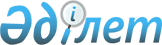 О признании утратившим силу решения Уральского городского маслихата от 27 февраля 2014 года № 20-2 "Об утверждении регламента Уральского городского маслихата"Решение Уральского городского маслихата Западно-Казахстанской области от 1 июля 2016 года № 5-8      Примечание РЦПИ.

      В тексте документа сохранена пунктуация и орфография оригинала.

      Руководствуясь Законами Республики Казахстан от 23 января 2001 года "О местном государственном управлении и самоуправлении в Республике Казахстан" и от 6 апреля 2016 года "О правовых актах", в целях упорядочения изданных нормативных правовых актов Уральский городской маслихат РЕШИЛ:

      1. Признать утратившим силу решение Уральского городского маслихата от 27 февраля 2016 года №20-2 "Об утверждении регламента Уральского городского маслихата".

      2. Настоящее решение вводится в действие со дня первого официального опубликования.


					© 2012. РГП на ПХВ «Институт законодательства и правовой информации Республики Казахстан» Министерства юстиции Республики Казахстан
				
      Председатель сессии

Н.Сертеков

      Секретарь маслихата

А.Аубекеров
